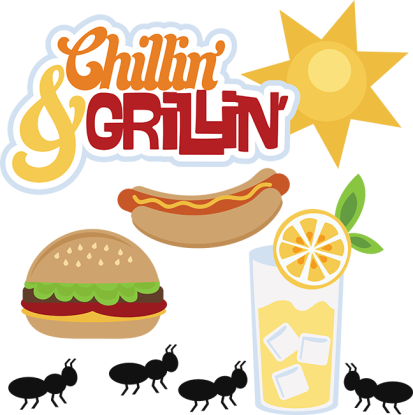 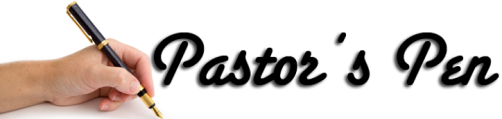 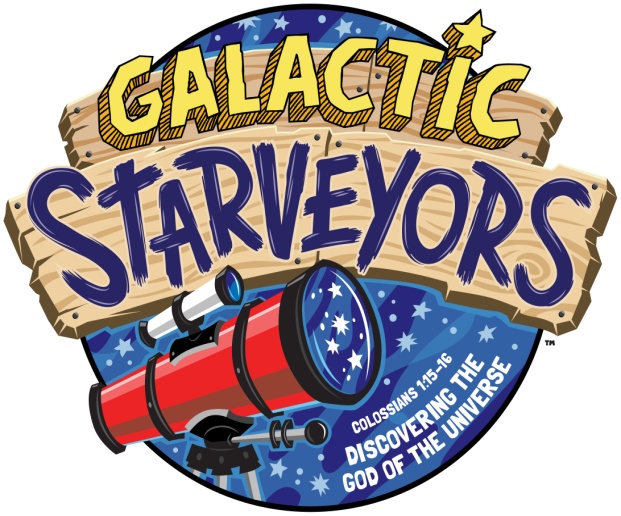 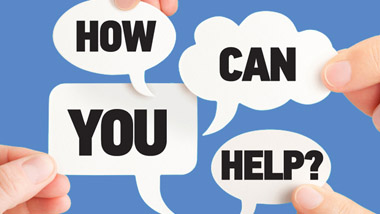 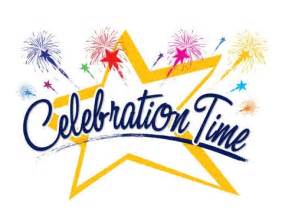 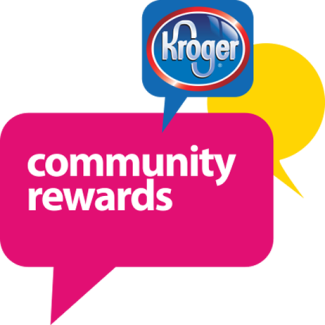 VBS Registration GALACTIC STARVEYORSRossford United Methodist ChurchJuly 17-20, 2017, 5:15 - 8:30 PMChild's Name:  _____________________________________________________________________________________Parent/Guardian Name: _____________________________________________________________________________Address: ____________________________________________________________________________________________________________________________________________________________________________________________Email Address: _____________________________________________________________________________________Phone Number: Home: ____________________    Cell: ____________________    Work: ____________________    Age Information:Date of Birth: ____________________     Age: ____________________    Last school grade completed: _________________________________    Home Church: ______________________________________________________________________________________Allergies / Medical Information / Other:____________________________________________________________________________________________________________________________________________________________________________________________________Emergency Contacts:Name: ________________________________________    Phone: ____________________    Name: ________________________________________    Phone: ____________________    Dismissal Information:Name(s) of person(s) who may pick up this child from VBS____________________________________________________________________________________________________________________________________________________________________________________________________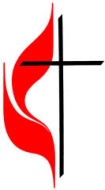 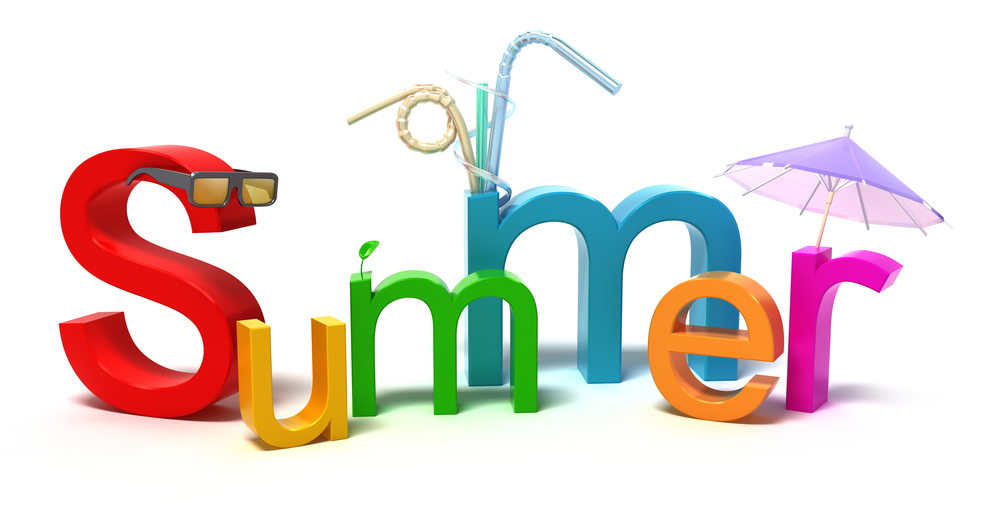   July   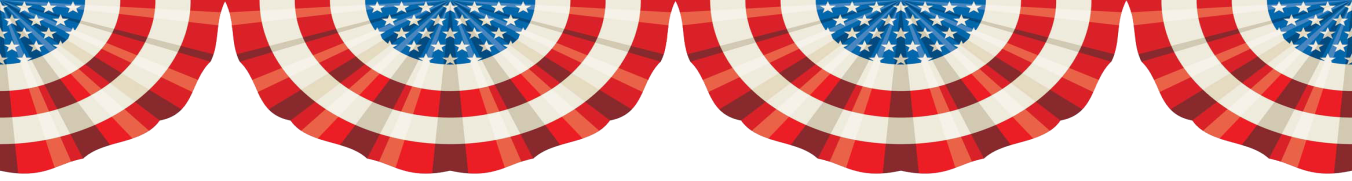   July   Sun.Mon.Tue.Wed.Thu.Fri.Sat.123456789:00am Sunday School10:30am Worship with CommunionHappy Birthday America!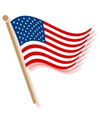 Offices closed8:30pm AA6:00 pm Youth Party at Shugert's House9:00am Men's Breakfast @ Silver Moon 7:00pm Contra Dance91011121314159:00am Sunday School10:00am WorshipBirthday Sunday! 8:30pm AA161718192021229:00am Sunday School10:00am Worship VBS 5:15-8:30VBS 5:15-8:30VBS 5:15-8:308:30pm AAVBS 5:15-8:30VBS 5:15-8:30232425262728299:00am Sunday School10:00am  Youth Led  VBS Worship 6:00 pm Craft Night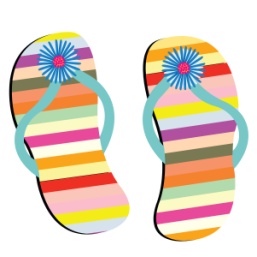 8:30pm AA4:30pm Mud Hen's Dinner7:00pm Mud Hen's Game309:00am Sunday School10:00am Worship August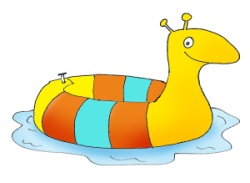 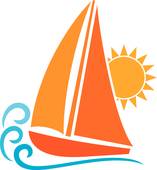 AugustSun.Mon.Tue.Wed.Thu.Fri.Sat.1234567891011129:00am Sunday School10:30am Worship with Communion8:30pm AA9:00am Men's Breakfast @ Silver Moon 7:00pm Contra Dance131415161718199:00am Sunday School10:00am WorshipBirthday Sunday! 8:30pm AA202122232425269:00am Sunday School10:00am Worship 8:30pm AA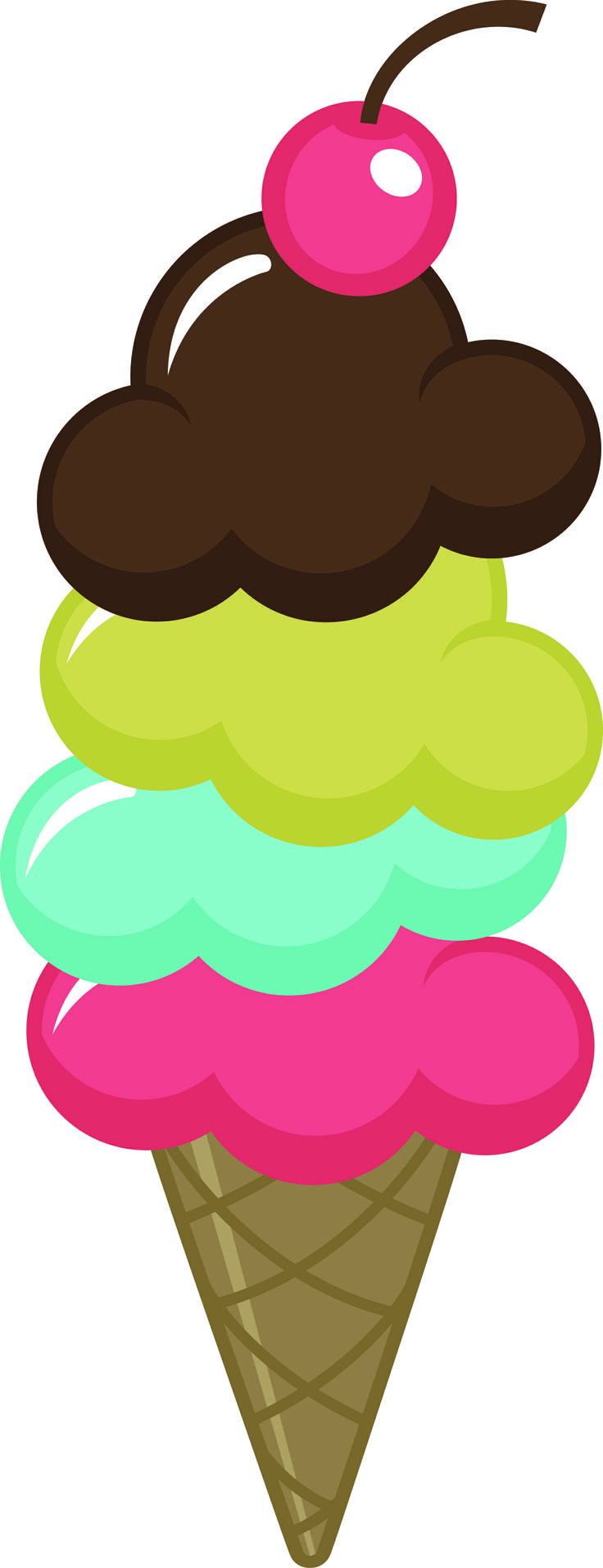 27282930319:00am Sunday School10:00am Worship 8:30pm AA